2019 LWML BOOK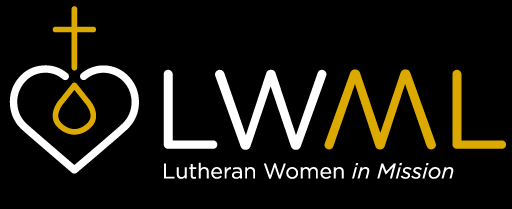 IMMANUEL EV. LUTHERAN CHURCH 420 3RD AVE NORTHWAHPETON, ND 58075701-642-6910www.immanuelwahp.comimmanuel@702com.net2018 LWML Officers at Immanuel-WahpetonPresident 	Vice President Joan Beyer	Val Hauschild426 1st Street North	726 12th Street NorthWahpeton ND 58075	Breckenridge MN 56520  642-3082, cell 701-899-0837	Cell 701-671-0616 wbeyerj@702com.net	val.hauschild@gmail.comSecretary	TreasurerCindy Barton	Kristi Baumhardt17678 Hwy 13	3925 190th AveWahpeton ND 58075	Breckenridge MN 56520cell 701-899-3730	cell 701-367-5159cb17678@gmail.com	 brooklynmb03@yahoo.comThe elected officers with the Pastor constitutes the Executive Board.LWML SE ZONE PRESIDENT	Joan BeyerLWML ND DISTRICT PRESIDENT	Valerie BiberdorfLWML NATIONAL PRESIDENT	 Patti RossDISTRICT LWML CONVENTION 2020	June 26-28,2019	Fargo, NDNATIONAL LWML CONVENTION…Mobile, Alabama- June 20-23, 2019                                                       Lexington, Kentucky- June 24-27, 2021FALL RALLY	WahpetonLWML RETREAT ……………………………………………September 21-22, 2019For additional LWML news and events, visithttp://www.ndlwml.org1SERVING AT WEDDING RECEPTIONSLWML does not furnish any food or beverages, but will assemble simple sandwiches and place food on the serving table.  All food and beverages must be brought to the kitchen by the bridal party.  The bridal party must provide their own dining room waitresses, and bring all dishes to the kitchen.  LWML will wash the dishes and put them away.  All decorating is the responsibility of the bridal party, and all decorations will be removed and cleaned up by the bridal party.  Tables and chairs that are already set up in the fellowship hall may be moved around, please return them to the position you found them in when your gathering is finished.  The bridal party is also responsible for setting up any extra tables and chairs that are needed and taking them down again.  There is a set fee for wedding receptions at Immanuel:	Flat charge for use of the kitchen:		Member	No charge		Non-member	$100.00	LWML charges for serving:		Member	Up to 100 guests = $35.00
			Each additional 50 guests = $5.00		Non-member	Double the amountsSERVING AT FUNERALS	Special Events Committee will call the members to donate food or help serve. Committee orders the white and dark bread (4-loaf packages of unsliced bread at Econo) for sandwiches.  (IF THE FAMILY WISHES TO HAVE HOT DISH SERVED, THEY MUST HAVE THE HOT DISH CATERED. IF HOT DISH IS SERVED, THEN WE SERVE WHITE AND DARK BUTTERED ROLLS.) NOTE: Jell-O will only be served with sandwiches, not with hot dish.  If the family wishes to have a salad catered, such as coleslaw, that is their responsibility. SOME HELPFUL HINTS FOR SERVING FUNERALS:90-100 People:	6 Bowls of Jell-O (2 large or 4 small packages per bowl)	10 Dozen Bars or Cupcakes	11 Loaves of Bread (each loaf yields about 15 slices)	3 quarts of Pickles	3 lbs. of Meat & Cheese Whiz (if no Hotdish served)150 People:	8 Bowls of Jell-O (4 small packages to a bowl)	15 Dozen Bars or Cupcakes 	15 Loaves of Bread (each loaf yields about 15 slices)	5 Quarts of Pickles	5 lbs. of Meat & Cheese Whiz (if no Hotdish served)* 1 jar of cheese whiz makes approximately 3 dozen sandwiches	                                             10WORKERS(weekends)  Hill, Sarah          640-2285 Buhr, Tara 	640-6768Jones, Tamara 	899-0250Lewis, Lisa 	218-671-1832Norem, Lucille 	642-3890INACTIVE	 ($, buns) Greenwaldt, Lori    640-3323 ($)  Berg, Julie	642-5329B(funerals)  Miller, Lorraine   642-6327Bladow, Lois	642-9418Carlson, Diane	642-4886Grohnke, Vicky	320-1013Hamann, Bonnie	591-0111Haug, Beckie	591-0289Hegseth, Heidi	701-640-1841Leopold, Darla	672-1165Leshovsky, Lorraine	642-3651Matz, Jo	640-4361Medenwaldt, Vickie	642-9809Mills, Krissy	591-0102Pistorius, Lorna	591-0288Pratt, Jeanette	642-4140 (moved)Rogers, Donna	643-2072Schultz, Nicole 	641-0085Skundberg, Holly	642-8472Vandeventer, Kim 	899-0396 (Thief River Falls)Waldera, Lois	672-9409Werth, JoAnna	701-403-7647OthersBohn, SheilaFenske, Ann	642-6504Gerou, Kristin	899-2900Greteman, Dawn	641-204-1349Mortenson, Sue	642-8305Poppel, Ruth	Rabbithead, Janee	640-2606	Smith, Lenore 	403-9969Sondrol, Diane	Sylvia, Jolean 	640-8864Thimjon, Dyan	591-0180Veflin, Mary	642-3307Wallace, Jennifer	701-866-3824 (Colorado)Wetzel, Kayla	640-5846 (Wisconsin)Wolfgram, Ethel	642-53489LWML PLEDGEIn fervent gratitude for the Savior’s dying love and His blood-bought gift of redemption, we dedicate ourselves to Him with all that we are and have; and in obedience to His call for workers in the harvest fields, we pledge Him our willing service, wherever and whenever He hath need for us.  We consecrate to our Savior our hands to work for Him, our feet to go on His errands, our voice to sing His praises, our lips to proclaim His redeeming love, our silver and our gold to extend His Kingdom, our will to do His will, and every power of our life to the great tasks of bringing the lost and erring into eternal fellowship with Him.  Amen.LWML OBJECTIVESTo support the Kingdom of God; to promote the welfare of the congregation; to assist in charitable endeavors; to practice friendly social fellowship; to assist the North Dakota District LWML in its mission program at home and abroad.MEMBERSHIPEvery woman 21 years of age and a communicant member of Immanuel Evangelical Lutheran Church is a member of its LWML unit.MEETINGS/BIBLE STUDYLWML Evening Bible study is held on the second Tuesday at 6:30 pm of every month except May and December.Morning meetings are held at 9:00 a.m. on the third Tuesday of each month.  The morning meetings will consist of Bible Studies and/or mission project work.2Dear Women of Immanuel,The women of Immanuel were asked to respond if they would be able to bring, work, both or be inactive.  This helps us when we need to contact individuals for bringing food or working at various things. The serving is not just work, but work with a purpose – a ministry of love and care for each other.  Please welcome the call from the Special Events Committee as a call from your Savior to help your family members in the church.All donations or fees received goes to our Immanuel Lutheran Women’s Missionary League, which funds projects within the church, and along with their sister LWML units, support missions and missionaries with their Mites.Your Sister in Christ,Joan Beyer, LWML PresidentHONORARY  MEMBERSAny woman 65 years or over may request to be placed on the LWML Honorary Membership List.  An honorary member may not represent the Unit at Zone, District or International functions. Our current honorary members are:	Prayer Chain:Lucille Norem	642-3890Barb Nelson	643-9487Barb Vondel	642-2073Claudia DeVries	642-4477Cindy Barton	899-3730				3MEMBERS WHO WILL BRINGArmstrong, Pam 	642-1460Bartnick, Linda 	899-1065Cain, Jerrilyn 	640-4185Dupree, Kelly	643-9159, 640-2145Ferrell, Bev 	642-3212Gagelin, Janet 	642-2713Gard, Jeanna 	314-504-8441Glander, Betty 	640-8726Hoefs, Mae 	642-8163/640-4620 Kath, Deb 	640-4876Knapp, Susan 	642-5744Krause, Vinie	642-3028Kruize, Carol	642-2052Kuehl, Emily	640-2140Leshovsky, Linda  	899-0240Leslie, Christine	640-9928Loepp, LoAnn 	642-5154Loll, Dawn 	642-3646 Lukens, Nancy	701-403-3685Manske, Donna	899-2061Mathias, Georgia 	680-2147Maudal, Kayla	403-3485Miller, Judy	642-6441Monson, Amy	952-913-6783Nyquist, Dawn	640-8524Prante, DoRae	642-9041, 640-1428Schmit, Marlene 	701-591-0179Trydahl, Linda 	640-6098Vagts, Laurie 	640-1975Walker, Thelma	218-205-3013Worner, Nadine 	218-643-4693(evenings)				8Seedorf, Sandy 	642-8012, 899-2760Spiedel, Sue 	643-1911Stelton-Keenan, Nicky         	701-403-4792Stromberg, Betty	642-4250Vagts, Joan	640-5727 (Jan)Vondal, Barb 	642-2073Wefel, Cari	274-8243, 640-27267 LWML STANDING COMMITTEES	(* = Chairman)Cards for the sick	Joan Oland	642-2394Send cards to ill members of Immanuel.  Purchase cards & stamps, present bill to LWML.Cards & Dishcloth Committee	*Joan Beyer	642-3082	Shirley Hasbargen	701-361-8547Historian	Cindy Barton	899-3730Dishtowels	*Tracy Kipp	 640-8899	Judy McDougall	642-8410                                            Lea Bartnick	642-6573Launder the tablecloths, dishtowels and dishcloths from the kitchen.Eyeglasses, and Human Care Projects    Lucille Norem	642-3890					4WILLING WORKERS / HELPERSThe names of all women members of Immanuel have been put into lists. When an event occurs at church that requires food service or workers, the special events committee will call on individuals.  Such events include lunch after funerals, helping at wedding receptions, serving auction sales, or special banquets.  When the committee is notified of an upcoming activity, they in turn call the members to ask for donations of food or for help in serving the food.  If Circle members cannot donate food or their time, they are asked to donate $5.00 to the LWML.SPECIAL EVENTS COMMITTEE:1.  You will rotate by months.       2. When you call the members to help or furnish food, if they choose not to, thank them and suggest perhaps another time.       3.	If you are using the lace tablecloths, fold and lay in a pile for the committee to launder. That committee will be checking weekly.       4.	If you are using the plastic cloths – wipe them off, dry them and roll back onto cardboard rolls.       5.	When purchasing items at Econofoods, charge it to Immanuel LWML, please give the receipts to the office - and mark it LWML and put your name on it.Special Events committee is:Jan – Brenda Jones   899-0910Feb -  Cindy Barton    899-3730Mar - Shirley Hasbargen   701-361-8547April - Val Hauschild   701-640-9830May - Brenda Jones   899-0910June - Cindy Barton    899-3730July - Shirley Hasbargen   701-361-8547Aug -  Val Hauschild   701-640-9830Sep - Brenda Jones   899-0910Oct - Cindy Barton    899-3730Nov - Shirley Hasbargen   701-361-8547Dec - Val Hauschild   701-640-9830					5BRING / WORK		 (W weekends)   Baumhardt, Kristi            643-1865/367-5159W  (coffee)          Lovgren, Arlene               642-1931/899-0863BW (april-nov)    Thimjon, Carol                 642-6537W (funerals only)Kussatz, Marilyn             640-2947BW (May-Nov)    Styf, Mavoureen             642-6312BW (Sundays)     Woodruff, Cheryl            642-3923BW (weekends)  Mattern, Deb                  642-2564/899-1146Bartnick, Leatrice	642-6573Bassingthwaite, Renae 	640-4437Belcourt, Bobbie	642-8497Berg, Ceil 	899-0459Beyer, Joan 	642-3082/899-0837Bohn, Marcella 	643-6784Buckhouse, Marlene 	642-2135DeVries, Claudia 	642-4477Eide, Catherine	218-330-7855Enochson, Stacey	642-8261/640-7983Fenske, Lois	403-0230Gette, Joan 	642-3678Glander, Candy	642-9419Glander, Kally 	701-403-3367Hopkins, Margie 	640-7863Kath, Jody 	642-3056Kiefer, Nancy 	642-3524Kipp, Tracy 	642-2845, 640-8899LeNoue, Wendy 	640-2234Lystad, Delilah 	701-403-3632Maas, Kristi	642-5778Marohl, Shirley 	640-8719Mauch, Connie 	640-8692McDougall, Judy 	642-8410Medenwald, Jacki 	642-6648Meyer, Arlene	642-4187, 367-5537Meyer, Roxy	545-7540Miller, Sheri 	642-9141/403-9568Mueller, Peggy 	642-8246Mumm, Bonnie 	642-5084/640-3231Mumm, Liz 	642-5045, 403-0540Nagel, Barb	701-640-7902Nelson, Barb 	643-9487Oland, Joan		           642-2394Prochnow, Dorothy 	642-1942/640-2383Pulskamp, Jessie	642-6456Quast, KimberlyRehm, Charlene	651-442-0524Resler, Gail 	640-4318Schanilec, Laura	701-730-0400Scheuffele, Betty 	701-591-0166                                                    6Bohn, DonnaBurg, GerdaEnochson, MavisGagelin, MargeGunness, Alice	Kath, MaxineMedenwald, JaniceMiller, MaryRutter, MarionStrege, Gertie